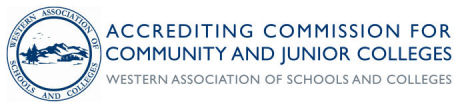 2017 Annual Report
REVIEWSanta Ana College1530 W. 17th StreetSanta Ana, CA 92706